ПРИКАЗ № 15-О«27» февраля 2023г.В целях реализации положений пункта 6 статьи 160.2-1 Бюджетного кодекса Российской Федерации, совершенствования процедуры проведения мониторинга и оценки качества управления муниципальными финансами и соблюдения требований бюджетного законодательства главными администраторами средств бюджета муниципального образования «Город Майкоп», приказываю:1. Внести в Порядок проведения мониторинга качества финансового менеджмента в отношении главных администраторов средств бюджета муниципального образования «Город Майкоп» (далее - Порядок), утвержденный приказом Финансового управления администрации муниципального образования «Город Майкоп» от 30.12.2020 № 103-О, следующие изменения:1.1. в приложении № 1 к Порядку:- строку по показателю Р8 изложить в новой редакции: «»;- строку по показателю Р9 изложить в новой редакции: «».1.2. в приложении № 2 к Порядку:- строку по показателю Р3 изложить в новой редакции:«»;- строку по показателю Р8 изложить в новой редакции:« »;- строку по показателю Р9 изложить в новой редакции:«».2. Контроль за исполнением настоящего приказа возложить на заместителя руководителя - начальника отдела Крамаренко И.В.3. Настоящий приказ разместить на официальном сайте Администрации муниципального образования «Город Майкоп» (http://www.maikop.ru) и электронно-информационной системе АПИ «Гарант».	4. Приказ «О внесении изменений в Порядок проведения мониторинга качества финансового менеджмента в отношении главных администраторов средств бюджета муниципального образования «Город Майкоп»» вступает в силу с даты подписания.Администрация муниципального образования «Город Майкоп»Республики АдыгеяФИНАНСОВОЕ УПРАВЛЕНИЕ385000, г. Майкоп, ул. Краснооктябрьская, 21тел. 8(877-2) 52-31-58 факс 8(877-2) 52-26-00e-mail: fdmra@yandex.ru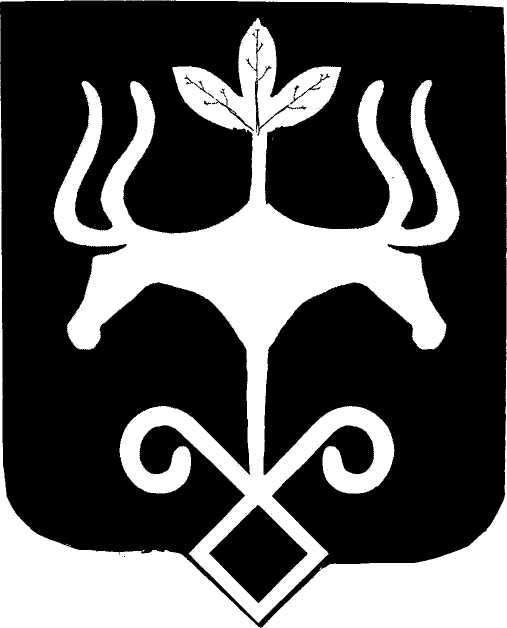 Адыгэ РеспубликэмМуниципальнэ образованиеу «Къалэу Мыекъуапэ» и АдминистрациеИФИНАНСОВЭ ИУПРАВЛЕНИЕ385000, къ. Мыекъуапэ,  ур. Краснооктябрьскэр, 21тел. 8(877-2) 52-31-58 факс 8(877-2) 52-26-00e-mail: fdmra@yandex.ruО внесении изменений в Порядок проведения мониторинга качества финансового менеджмента в отношении главных администраторов средств бюджета муниципального образования «Город Майкоп»P8Качество содержания  обращений, предоставленных ГАБС в Финансовое управление для внесения изменений в сводную бюджетную роспись, согласно разделу 4 порядка составления и ведения сводной бюджетной росписи бюджета муниципального  образования «Город Майкоп» и бюджетных росписей главных распорядителей средств бюджета муниципального образования «Город Майкоп» (главных администраторов источников финансирования дефицита бюджета муниципального образования «Город Майкоп»)  Р8=А/Вх100%, где:А - количество обращений, содержащих ошибки,  представляемых ГАБС в Финансовое в отчетном финансовом году(ед);В - количество обращений, представленных ГАБС в Финансовое управление для внесения изменений в сводную бюджетную роспись за отчетный финансовый год (ед.)Перечень параметров, по которым осуществляется оценка данного показателя, представлен в приложении к настоящей Методикеd(Р8) = 1, если Р8 ≤ 5%;d(Р8) = 0, если P8 ≥ 55%;d(Р8) = 1- (Р8/12)/100х1,если 5% < P8 < 55%Бюджетный отдел иОтдел планирования и анализа расходов бюджетаР9  <1>Удельный вес расходов на оказание (выполнение) муниципальных услуг (работ), оказываемых в соответствии с муниципальным заданием, в общем объеме расходов на оказание (выполнение) муниципальных услуг (работ)P9=A/B х100%, где,А - плановый объем расходов на оказание (выполнение) муниципальных услуг (работ), утвержденный в муниципальном задании с учетом внесенных изменений (тыс. рублей);В - уточненный плановый объем расходов на оказание (выполнение) муниципальных услуг (работ), утвержденный в сводной бюджетной росписи ГАБС за отчетный финансовый год (тыс. руб.)d (P9) 1, если Р9 = 100%;d (P9) = 0, если Р9≠100%Бюджетный отдел иОтдел планирования и анализа расходов бюджетаP3Количество муниципальных учреждений муниципального образования «Город Майкоп», подведомственных ГАБС, которым доведено муниципальное задание на отчетный год на все муниципальные услуги (работы), оказываемые (выполняемые) учреждениями ед.P3Количество муниципальных учреждений муниципального образования «Город Майкоп», подведомственных ГАБС, в отношении которых сформировано муниципальное задание на отчетный год на все муниципальные услуги (работы), оказываемые (выполняемые) учреждениямиед.P3Количество муниципальных учреждений муниципального образования «Город Майкоп», подведомственных ГАБС, по которым выявлены нарушения порядка формирования муниципального задания в рамках внутреннего муниципального финансового контроля в отчетном году (ед.)ед.Р8Количество обращений, содержащих ошибки  ед.Р8Количество обращений, представленных ГАБС в Финансовое управление для внесения изменений в сводную бюджетную роспись за отчетный финансовый год ед.Р9Плановый объем расходов на оказание (выполнение) муниципальных услуг (работ), утвержденный в муниципальном задании с учетом внесенных измененийтыс. рублейР9Уточненный плановый объем расходов на оказание (выполнение) муниципальных услуг (работ), утвержденный в сводной бюджетной росписи ГАБС за отчетный финансовый год тыс. рублейЗаместитель руководителя            О.Д. Семилетова